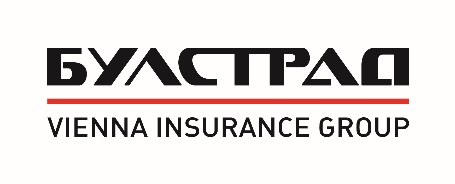 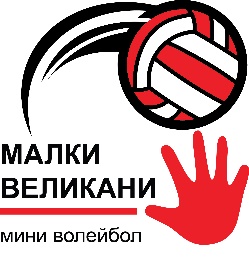 МАЛКИ ВЕЛИКАНИ – 2019Верига ученически турнири по мини-волейбол	Програма	За информация: malki.velikani@realsport.bg Дата ЗалаЗона29  - 30 октомври 2019Зала „Христо Ботев“ София6 ноември 2019ДКС „Васил Левски“Велико Търново7 ноември 2019Зала „Арена Русе“Русе8 ноември 2019Зала „Езикова гимназия“Варна12 ноември 2019Зала „Меден Рудник“ Бургас13 ноември 2019Зала „Иван Вазов“ Стара Загора14 ноември 2019Зала „Строител“Пловдив29-30 ноември – 1 декември 2019Зала „Септември“Финал – Разлог 